УДК 557.114:616-006Студ. А.О. ГаруляНауч. рук. зав. кафедрой В.Н. Леонтьев (кафедра биотехнологии, БГТУ)ПРИМЕНЕНИЕ ПОЛИСАХАРИДОВ ПРИ ЛЕЧЕНИИОНКОЛОГИЧЕСКИХ ЗАБОЛЕВАНИЙНа сегодняшний день рак – одно из самых распространенных заболеваний в мире. Ежегодно наблюдается тенденция увеличения заболеваемости раком, Беларусь не исключение. Эта проблема стоит очень остро и вызывает всеобщий интерес.Цель нашей работы: провести поиск литературы по вопросу применения полисахаридов, выделенных из грибов, для лечения онкологических заболеваний, выяснить, какие из полисахаридов являются наиболее эффективными и какие из них можно производить в масштабах нашей страны. Полисахариды грибов – глюканы, представляют собой молекулу полисахарида из мономеров D-глюкозы. Некоторые из них связаны β- (1-3), (1-6) гликозидными  и α-(1-3) гликозидными связями (рис.1) [1].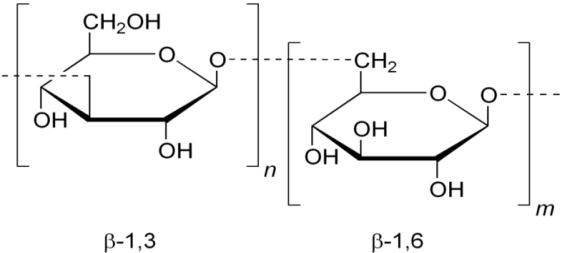 Рисунок 1 – Глюкан с β- (1-3), (1-6) гликозидными связямиНо не все глюканы обладают противоопухолевой активностью. Такие структурные особенности, как β- (1-3) связи в основной цепи глюкана и наличие дополнительных β- (1-6) точек ветвления необходимо для противоопухолевой активности [2, 4]. Ряд грибных препаратов показали клинически значимую эффективность против опухолей человека. Таблица – Основные характеристики грибных полисахаридовПродолжение таблицыМеханизм действия грибные полисахаридов состоит в том, что они не атакуют раковые клетки, а производят на них противоопухолевое действие, активируя различные иммунные реакции в организме хозяина с помощью стимуляции естественных клеток убийц, т-клеток, Б-клеток, и макрофаг-зависимых реакций иммунной системы, которые в свою очередь атакуют раковые клети [3]. Такие грибы, как Ганодерма блестящая (Ganoderma lucidum ) и Грифола курчавая (Grifola frondosa) обнаруженs в Брестской, Витебской, Гомельской и Минской областях, охраняются в Национальном парке «Беловежская пуща» и «Припятский». Занесены в красную книгу. Наиболее перспективным является Щелелистник обыкновенный (Schizophyllum commune). Он распространен по все Беларуси, его можно использовать для промышленного производства.ЛИТЕРАТУРА1. Bioactive Polysaccharides/ Shaoping N. [et al] // USA: Elsevier Ltd. – 2017. – P. 8–13, 16–17.2. Qiong Wang. Bioactive Mushroom Polysaccharides: A Review on Monosaccharide Composition, Biosynthesis and Regulation / Qiong Wang, Feng Wang [et al] // School of Food and Biological Engineering, Jiangsu University, China. – P. 2–5.3. Borchers A.T. Mushrooms, tumors, and immunity / Borchers A.T., Stern J.S. [et al] // Proc. Soc. Exp. Biol. Med. – 1999. – P. 281–293.4. Е. П. Феофилова. Мицелиальные грибы как источники получения новых лекарственных препаратов с иммуномодулирующей, противоопухолевой и ранозаживляющей активностями / Е. П. Феофилова; РАН, Ин-т микробиологии – Москва, 2004. №1 : 27–32 с.Объем тезисов – до 1-2 полные стр. 
с учетом литературы; 
объем материалов – 3-4 страницыПолисахаридСтруктураи молекулярная массаГриб-продуцентЭффективенпротив123Лентинанβ (1-3), β (1-6)-глюкан, молекулярная масса порядка 400 000-1 000 000 дальтонШиитаке (Lentinus edodes), аскомицетовые дрожжи (Candida albicans)Рак желудка и колоректальной областиШизофилланß1-3, ß1-6-D-глюкан, молекулярная масса порядка 450 000 дальтонЩелелистник обыкновенный(Schizophyllum commune)Раком головы и шеи, рак шейки матки123Активное координационное соединение гексозы α- (1-3)  и α- (1-4)-глюкан, молекулярная масса около 5000 дальтонЭкстракт из сокультивированного мицелия нескольких видов базидиальных грибов, в том числе Шиитаке (Lentinus edodes)Гепатоцеллюлярная  карцинома, другие виды ракаD-фракция Майтаке Смешанная фракция 
ß-D-глюканов, содержит ß-D-глюканы с 1-6 основными цепями и 1-4 ответвлениями. Молекулярная масса невелика (около 5000 дальтон)Грифола курчавая, Майтаке(Grifola frondosa)Рак молочной железы, рак предстательной железы, легких, печени и желудка